Систем органа за циркулацију и излучивање1. Која је улога система органа за циркулацију, тј. крвног сиситема?2. Поред слике напиши назив крвне ћелије и  улогу:--------------------------------------------------------------------------------------------------------------------------------------------------------------------------------------------------------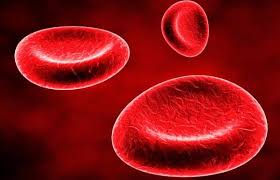 ----------------------------------------------------------------------------------------------------------------------------------------------------------------------------------------------------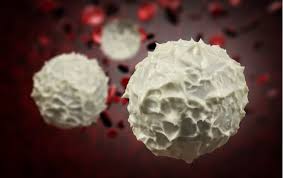 ----------------------------------------------------------------------------------------------------------------------------------------------------------------------------------------------------

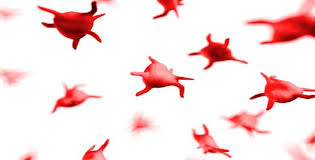 3. Допуни следеће реченице:Срце је грађено од __________________________________ ткива.Крвни судови се деле на ____________________________________.Срце човека има _________ дела. Кроз десну половину срца протиче крв богата   ___________________________ , а кроз леву половину срца протиче крв богата    __________________ .                                   Крв из десне коморе одводи  ____________________ , а из леве коморе  _________________ .  Крв у десну преткомору доводе _________________ , а у леву преткомору доводе ______________ .   4. Kако се зове орган који повезује бубрег и мокраћну бешику?                           5. Где се ствара примарна мокраћа?6. Како се зове  компонента мокраће која јој даје карактеристичан мирис?7.  Одговори да ли је тврдња тачна или не:Ћелијско дисање се одвија у алвеолама.                            Т           НХемоглобин се налази у леукоцитима.                                 Т          НУреа је главни састојак мокраће.                                            Т         НПримарна мокраћа се ствара у кори бубрега.                     Т         Н8. Пут стварања мокраће почиње у бубрежним телашцима, а наставља се у _____________________ , затим у __________________ , па у  _________________ , које се завршавају бубрежном карлицом.